Christmas Reading Challenge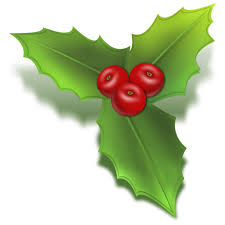 It’s nearly the 1st of December…25 days till Christmas!Can you read every night in the lead up to Christmas? What you need to do to win:Read to an adult every night from the 1st to the 24th of December. Get them to sign the calendar on the back each time.Design and draw a new front cover for your favourite book. Submit the calendar and front cover design to Mr Garrett in the first week back after the Christmas breakThe Prize: The winning poster and completed calendar for each year group will win a post Christmas warmer afternoon visit to Costa Coffee!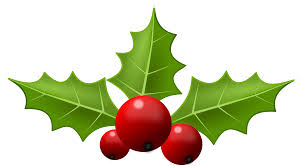 Reading Table: Name of book read and adult signature a proof of reading123456789101112131415161718192021222324MerryChristmas